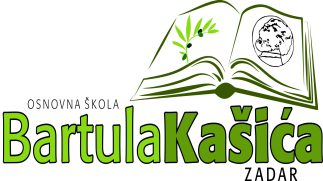 REPUBLIKA HRVATSKAOŠ BARTULA KAŠIĆA Bribirski prilaz 2 ,23 000 ZadarTel:023/321 -397  Fax:023/323-620Email: ured@os-bkasica-zadar.skole.hrWEB stranica Škole: http://www.os-bkasica-zadar.skole.hr/ KLASA: 003-06/20-01/06URBROJ: 2198/04-20-20-01Zadar, 15.srpnja 2020.g.POZIV članovima ŠOPozivam Vas na sjednicu Školskog odbora koja će se održati danas 15. srpnja 2020.godine  elektronskim putem u vremenu od 11,50 – 14,00 sati te Vas molim da u navedenom terminu pošaljete Vaša očitovanja za sljedeći:D N E V N I   R E D :Usvajanje zapisnika sa prethodne sjedniceUsvajanje četvrtih izmjena Plana nabave za 2020.godinu ( Rebalansbr.4 Plana nabave) i drugih izmjena Financijskog plana za 2020.godinu sa projekcijama za 2021.i 2022.godinuIzvješće povjerenstva o raspoloživosti udžbenika i prijedlog za donošenje odluke o rashodu neupotrebljivih udžbenika                                                                                           Predsjednik ŠO:                                                                               Milorad PetričevićDostaviti: 1. Elza Nadarević Baričić                 2. Anita Dukić                  3. Milorad Petričević                 4. Krešimir Mijić                 5. Matea Bakmaz                 6. Bernarda Kamber                 7.  Anica Čuka                 8. Katica Skukan,ravnateljica                 9. Oglasna ploča Škole                 10. Pismohrana